HelloI have a reader name of RFT200-7I want to make a vistual serial port but I cannot find above application How can access to above application?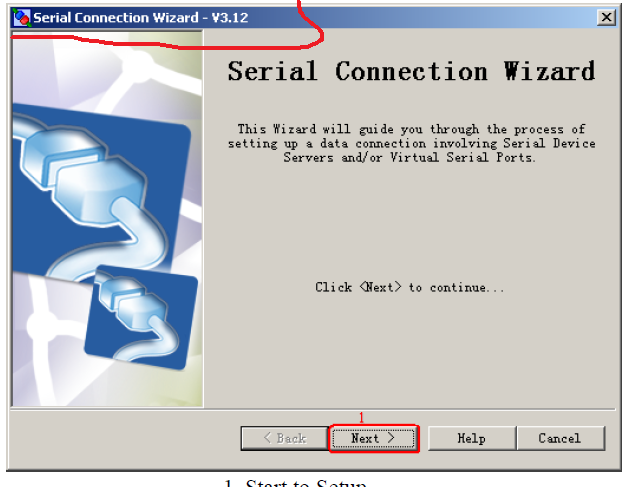 